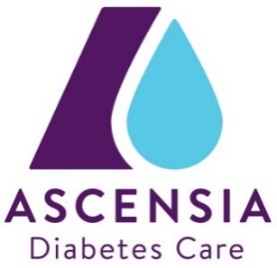 FIRMA ASCENSIA WPROWADZA W POLSCE PLATFORMĘ WWW.GLUCOCONTRO.ONLINE DO ZDALNEJ ANALIZY WYNIKÓW DLA SPECJALISTÓW OPIEKI ZDROWOTNEJ I PACJENTÓW CHORYCH NA CUKRZYCĘ Warszawa, 28 września 2021 r. – Ascensia Diabetes Care, wiodąca globalna firma wspierająca chorych na cukrzycę, wprowadza w Polsce platformę GlucoContro.online do zdalnej analizy pomiarów glikemii z użyciem glukometru, opartą na przeglądarce. Rozwiązanie ułatwia opiekę nad pacjentami, którzy stosują system monitorowania stężenia glukozy we krwi z rodziny CONTOUR®. GlucoContro.online pozwala na zdalny dostęp do danych dotyczących cukrzycy oraz umożliwia udostępnienie ich lekarzom, pielęgniarkom i opiekunom. GlucoContro.online upraszcza gromadzenie, przeglądanie i udostępnianie danych dotyczących stężenia glukozy we krwi. Łatwa w użyciu i intuicyjna platforma oparta na chmurze uruchamiana jest bezpośrednio w przeglądarce. W przypadku osób korzystających z glukometrów CONTOUR®PLUS ELITE lub CONTOUR®PLUS ONE, dane pobierane są bezpośrednio z aplikacji CONTOUR®DIABETES lub konta CONTOUR Cloud, po wyrażeniu odpowiedniej zgody przez pacjenta. Rozwiązanie zapewnia również możliwość pobrania danych z glukometru poprzez kabel USB. Po pobraniu danych platforma pozwala na wygodne ich przeglądanie, tworzenie raportów i współdzielenie się danymi. Zaproszenia do dołączenia do platformy są wysyłane przez lekarzy do pacjentów.GlucoContro.online umożliwia także łatwe przeglądanie pomiarów stężenia glukozy we krwi, podanej insuliny, spożytych węglowodanów i wykonanej aktywności fizycznej.W platformie zawarto funkcje, które stanowią odpowiedź na niektóre z wyzwań jakie lekarze i pacjenci napotykają w codziennym zarządzaniu cukrzycą. Do nowych rozwiązań należą: możliwość zaproszenia pacjentów poprzez kody QR lub za pośrednictwem e-mail, możliwość przechowywania danych na zabezpieczonym dysku w chmurze lub w trybie offline, możliwość generowania czytelnych wykresów i raportów z oznaczeniami kolorystycznymi, które pomagają w szybkiej interpretacji wyników.– Uproszczenie i poprawa jakości życia chorych na cukrzycę dzięki innowacyjnym rozwiązaniom jest podstawą wszystkich działań firmy Ascensia Diabetes Care, a platforma  GlucoContro.online pozwala to osiągnąć – mówi dr Paweł Łupiński, Managing Director, Ascensia Diabetes Care. – Dzięki rozmowom z personelem medycznym zidentyfikowaliśmy niezaspokojone potrzeby - zarówno lekarzy, jak i pacjentów - w zakresie leczenia cukrzycy. Należą do nich: prosty dostęp online, jak również pomoc w szybkiej analizie wyników dzięki oznaczeniom kolorystycznym i przejrzystym raportom podsumowującym udostępnione dane. W efekcie GlucoContro.online wspiera personel medyczny w codziennej pracy i pozwala zaoszczędzić czas potrzebny na analizę danych w gabinecie. Karolina Rosa-Grabowska, Marketing Manager firmy Ascensia Diabetes Care, dodaje: - GlucoContro.online to efekt współpracy pomiędzy firmami Ascensia i SdNcenter, polską spółką specjalizującą się w dostarczaniu zaawansowanych technologicznie rozwiązań z zakresu opieki zdrowotnej i integracji dla firm na całym świecie. SdNcenter od 2006 roku dostarcza autorskie technologie i usługi rozwoju oprogramowania, oferując kompleksową obsługę rozwiązań cyfrowych. Oferowane rozwiązanie jest w stanie obsługiwać dane pochodzące od ponad 150 milionów pacjentów, 10 tysięcy placówek ochrony zdrowia i 100 tysięcy specjalistów opieki zdrowotnej. Platformę zaprojektowano w taki sposób, aby w przyszłości możliwe było pobieranie dodatkowych danych z innych urządzeń czy aplikacji. Dostęp do platformy można uzyskać pod adresem www.glucocontro.online O firmie Ascensia Diabetes CareAscensia Diabetes Care jest globalną firmą wspierającą osoby chore na cukrzycę. Naszą misją jest oferowanie innowacyjnych rozwiązań, które pomagają w codziennym życiu z cukrzycą i podnoszą jego jakość.Jesteśmy producentem wiodących na rynku glukometrów z rodziny CONTOUR® oraz  wyłącznym globalnym dystrybutorem systemów ciągłego monitorowania glukozy Eversense® firmy Senseonics. Rozwiązania te łączą zaawansowaną technologię z łatwością użytkowania, aby pomóc pacjentom w walce z cukrzycą i wnieść pozytywną zmianę w ich życie. Jako zaufany partner tej społeczności ściśle współpracujemy z pracownikami ochrony zdrowia i innymi partnerami, aby zagwarantować, że nasze produkty spełniają najwyższe standardy dokładności, precyzji i niezawodności oraz że nasza działalność jest prowadzona w sposób rzetelny i zgodny z prawem.Ascensia jest członkiem Grupy PHC. Firma powstała w 2016 roku w drodze sprzedaży Bayer Diabetes Care na rzecz PHC Holdings (dawniej Panasonic Healthcare). Produkty firmy Ascensia są sprzedawane w ponad 125 krajach. Ascensia zatrudnia około 1700 pracowników i prowadzi działalność w 31 krajach.Dalsze informacje nt. Ascensia Diabetes Care: http://www.ascensia.com ©2021 Ascensia Diabetes Care Holdings AG. Wszelkie prawa zastrzeżone. 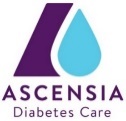 Ascensia, logo Ascensia Diabetes Care i Contour są znakami towarowymi i/lub zarejestrowanymi znakami towarowymi Ascensia Diabetes Care Holdings AG.W celu uzyskania dalszych informacji prosimy o kontakt:Aleksandra Stasiak, Omega CommunicationTel. 602 115 401, email: astasiak@communication.pl